Mrs PetticoatMrs Petticoat loved colourful clothes.She filled her hair with Jo-Jo bows.Every day she wore something new.A red or a pink or an ocean blue…On Monday she wore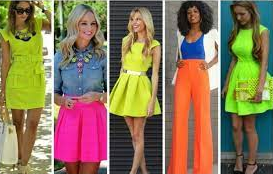 On Tuesday, she woreOn Wednesday, she woreOn Thursday, she woreOn Friday, she woreOn Saturday, she woreOn Sundays, she always wore her favourite: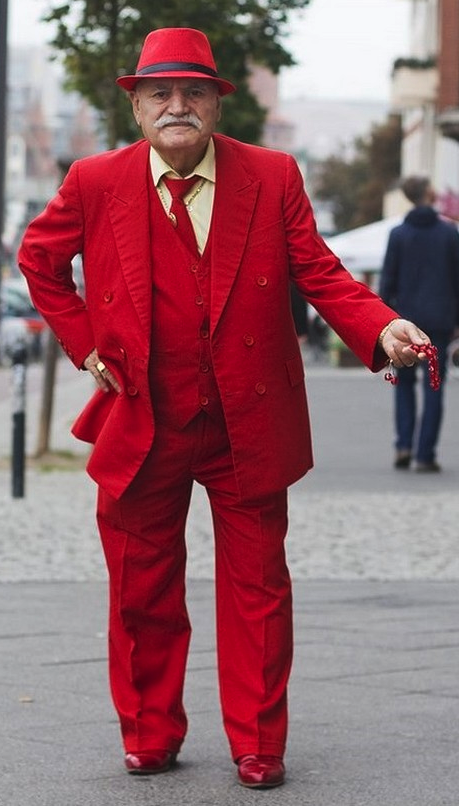 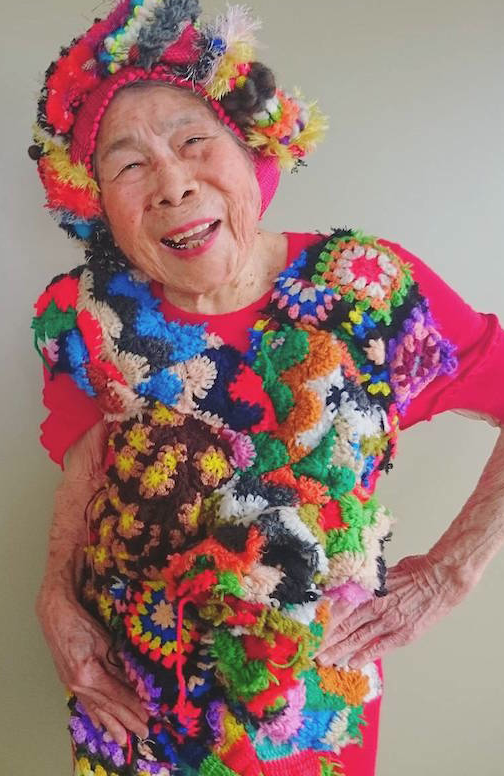 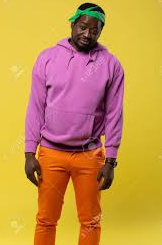 